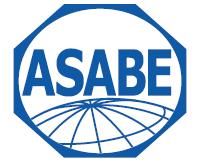 John C. Nye Graduate FellowshipOFFICIAL ENTRY FORMJohn C. Nye Graduate FellowshipOFFICIAL ENTRY FORMJohn C. Nye Graduate FellowshipOFFICIAL ENTRY FORMJohn C. Nye Graduate FellowshipOFFICIAL ENTRY FORMJohn C. Nye Graduate FellowshipOFFICIAL ENTRY FORMJohn C. Nye Graduate FellowshipOFFICIAL ENTRY FORMJohn C. Nye Graduate FellowshipOFFICIAL ENTRY FORMJohn C. Nye Graduate FellowshipOFFICIAL ENTRY FORMJohn C. Nye Graduate FellowshipOFFICIAL ENTRY FORMJohn C. Nye Graduate FellowshipOFFICIAL ENTRY FORMJohn C. Nye Graduate FellowshipOFFICIAL ENTRY FORMAPPLICANT INFORMATIONAPPLICANT INFORMATIONAPPLICANT INFORMATIONAPPLICANT INFORMATIONAPPLICANT INFORMATIONAPPLICANT INFORMATIONAPPLICANT INFORMATIONAPPLICANT INFORMATIONAPPLICANT INFORMATIONAPPLICANT INFORMATIONAPPLICANT INFORMATIONAPPLICANT INFORMATIONAPPLICANT INFORMATIONNameNameASABE Member #ASABE Member #ASABE Member #MailingAddressMailingAddressEmail AddressEmail AddressEmail AddressUniversity &
DepartmentUniversity &
DepartmentExpected Date of PhD Degree (month/year)Expected Date of PhD Degree (month/year)Expected Date of PhD Degree (month/year)Expected Date of PhD Degree (month/year)PERSONAL STATEMENTPERSONAL STATEMENTPERSONAL STATEMENTPERSONAL STATEMENTPERSONAL STATEMENTPERSONAL STATEMENTPERSONAL STATEMENTPERSONAL STATEMENTPERSONAL STATEMENTPERSONAL STATEMENTPERSONAL STATEMENTPERSONAL STATEMENTComplete an essay of 750 words or less sat the end of this form stating - In what ways you consider yourself a minority within your program or field of studyComplete an essay of 750 words or less sat the end of this form stating - In what ways you consider yourself a minority within your program or field of studyComplete an essay of 750 words or less sat the end of this form stating - In what ways you consider yourself a minority within your program or field of studyComplete an essay of 750 words or less sat the end of this form stating - In what ways you consider yourself a minority within your program or field of studyComplete an essay of 750 words or less sat the end of this form stating - In what ways you consider yourself a minority within your program or field of studyComplete an essay of 750 words or less sat the end of this form stating - In what ways you consider yourself a minority within your program or field of studyComplete an essay of 750 words or less sat the end of this form stating - In what ways you consider yourself a minority within your program or field of studyComplete an essay of 750 words or less sat the end of this form stating - In what ways you consider yourself a minority within your program or field of studyComplete an essay of 750 words or less sat the end of this form stating - In what ways you consider yourself a minority within your program or field of studyComplete an essay of 750 words or less sat the end of this form stating - In what ways you consider yourself a minority within your program or field of studyComplete an essay of 750 words or less sat the end of this form stating - In what ways you consider yourself a minority within your program or field of studyComplete an essay of 750 words or less sat the end of this form stating - In what ways you consider yourself a minority within your program or field of studyUniversity department headUniversity department headUniversity department headUniversity department headUniversity department headUniversity department headUniversity department headUniversity department headUniversity department headUniversity department headUniversity department headUniversity department headPlease list your University department head’s namePlease list your University department head’s namePlease list your University department head’s namePlease list your University department head’s namePlease list your University department head’s namePlease list your University department head’s namePlease list your University department head’s namePlease list your University department head’s namePlease list your University department head’s namePlease list your University department head’s namePlease list your University department head’s namePlease list your University department head’s nameDepartment Head Name: Department Head Name: Department Head Name: Department Head Name: Department Head Name: Department Head Name: The completed Official Entry Form, along with the personal statement should be submitted electronically toawards@asabe.org by March 15.The completed Official Entry Form, along with the personal statement should be submitted electronically toawards@asabe.org by March 15.The completed Official Entry Form, along with the personal statement should be submitted electronically toawards@asabe.org by March 15.The completed Official Entry Form, along with the personal statement should be submitted electronically toawards@asabe.org by March 15.The completed Official Entry Form, along with the personal statement should be submitted electronically toawards@asabe.org by March 15.The completed Official Entry Form, along with the personal statement should be submitted electronically toawards@asabe.org by March 15.The completed Official Entry Form, along with the personal statement should be submitted electronically toawards@asabe.org by March 15.The completed Official Entry Form, along with the personal statement should be submitted electronically toawards@asabe.org by March 15.The completed Official Entry Form, along with the personal statement should be submitted electronically toawards@asabe.org by March 15.The completed Official Entry Form, along with the personal statement should be submitted electronically toawards@asabe.org by March 15.The completed Official Entry Form, along with the personal statement should be submitted electronically toawards@asabe.org by March 15.The completed Official Entry Form, along with the personal statement should be submitted electronically toawards@asabe.org by March 15.